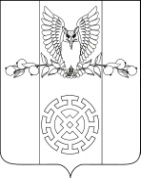 ПОСТАНОВЛЕНИЕАДМИНИСТРАЦИИ КУЙБЫШЕВСКОГО СЕЛЬСКОГО ПОСЕЛЕНИЯСТАРОМИНСКОГО РАЙОНАот 12.09.2019                                                                                                        № 70х.Восточный СосыкО размещении нестационарных торговых объектов на территорииКуйбышевского сельского поселения Староминского районаВ соответствии с Гражданским кодексом Российской Федерации, Федеральным законом от 06.10.2003 № 131-ФЗ «Об общих принципах организации местного самоуправления в Российской Федерации», Федеральным законом от 28.12.2009 № 381-ФЗ «Об основах государственного регулирования торговой деятельности в Российской Федерации», Законом Краснодарского края от 31.05.2005 № 879-КЗ «О государственной политике Краснодарского края в сфере торговой деятельности», руководствуясь Уставом Куйбышевского  сельского  поселения  Староминского  района,                            п о с т а н о в л я ю:1. Утвердить:1.1. Положение о размещении нестационарных торговых объектов на территории Куйбышевского сельского поселения Староминского района (приложение № 1).1.2. Методику определения стартового размера финансового предложения за право размещения нестационарных торговых объектов на территории Куйбышевского сельского поселения Староминского района (приложение № 2).1.3. Состав конкурсной комиссии по предоставлению права на размещение нестационарных торговых объектов на территории Куйбышевского сельского поселения Староминского района (приложение № 3).1.4. Форму договора о предоставлении права на размещение сезонного нестационарного торгового объекта на территории Куйбышевского сельского поселения Староминского района (приложение № 4).1.5. Форму бланка финансового предложения за право на размещение нестационарного торгового объекта (приложение № 5).1.6. Форму договора о предоставлении права на размещение мелкорозничного (несезонного) нестационарного торгового объекта на территории Куйбышевского сельского поселения Староминского района (приложение № 6).2. Опубликовать настоящее постановление в средствах массовой информации и разместить на официальном сайте Куйбышевского сельского поселения Староминского района в информационно-телекоммуникационной сети «Интернет».3. Контроль за выполнением настоящего постановления оставляю за собой	4. Постановление вступает в силу со дня его официального опубликования.Глава Куйбышевского сельского поселения 
Староминского района                                                                           С.В.ДемчукПРИЛОЖЕНИЕ № 1к постановлению администрацииКуйбышевского сельского поселенияСтароминского районаот 12.09.2019№ 70ПОЛОЖЕНИЕо размещении нестационарных торговых объектов на территорииКуйбышевского сельского поселения Староминского района1. Общие положения1.1. Положение о размещении нестационарных торговых объектов на территории Куйбышевского сельского поселения Староминского района (далее – Положение) разработано в целях создания условий для обеспечения жителей Куйбышевского сельского поселения Староминского района услугами торговли и определяет порядок и условия размещения нестационарных торговых объектов на территории Куйбышевского сельского поселения Староминского района.Положение распространяется на отношения, связанные с размещением нестационарных торговых объектов на земельных участках, в зданиях, строениях, сооружениях, находящихся в муниципальной собственности, согласно Схемы размещения нестационарных торговых объектов на территории муниципального образования Староминский район (далее – Схема), утвержденной постановлением администрации муниципального образования Староминский район, с учетом необходимости обеспечения устойчивого развития территорий и достижения нормативов минимальной обеспеченности населения площадью торговых объектов на территории муниципального образования Староминский район.1.2. В настоящем Положении используются следующие основные понятия, предусмотренные Постановлением главы администрации (губернатора) Краснодарского края от 11.11.2014 № 1249 «Об утверждении Порядка разработки и утверждения органами местного самоуправления схем размещения нестационарных торговых объектов на территории Краснодарского края»:1.2.1 Нестационарный торговый объект (далее – НТО) – торговый объект, представляющий собой временное сооружение или временную конструкцию, не связанные прочно с земельным участком вне зависимости от наличия или отсутствия подключения (технологического присоединения) к сетям инженерно-технического обеспечения, в том числе передвижное сооружение.1.2.2. Виды НТО:автомагазин – (торговый автофургон, автолавка) – нестационарный торговый объект, представляющий собой автотранспортное или транспортное средство (прицеп, полуприцеп) с размещенным в кузове торговым оборудованием, при условии образования в результате его остановки (или установки) одного или нескольких рабочих мест продавцов, на котором (ых) осуществляют предложение товаров, их отпуск и расчет с покупателями;торговый автомат (вендинговый автомат) – нестационарный торговый объект, представляющий собой техническое устройство, предназначенное для автоматизации процессов продажи, оплаты и выдачи штучных товаров в потребительской упаковке в месте нахождения устройства без участия продавца;автоцистерна – нестационарный передвижной торговый объект, представляющий собой изотермическую емкость, установленную на базе автотранспортного средства или прицепа (полуприцепа), предназначенную для осуществления развозной торговли жидкими товарами в розлив (молоком, квасом и др.), живой рыбой и другими гидробионтами (ракообразными, моллюсками и пр.);торговый павильон – нестационарный торговый объект, представляющий собой отдельно стоящее строение (часть строения) или сооружение (часть сооружения) с замкнутым пространством, имеющее торговый зал и рассчитанное на одно или несколько рабочих мест продавцов. Павильон может иметь помещения для хранения товарного запаса;киоск – нестационарный торговый объект, представляющий собой сооружение без торгового зала с замкнутым пространством, внутри которого оборудовано одно рабочее место продавца и осуществляют хранение товарного запаса;торговая палатка – нестационарный торговый объект, представляющий собой оснащенную прилавком легковозводимую сборно-разборную конструкцию, образующую внутреннее пространство, не замкнутое со стороны прилавка, предназначенный для размещения одного или нескольких рабочих мест продавцов и товарного запаса на один день торговли;бахчевый развал – нестационарный торговый объект, представляющий собой специально оборудованную временную конструкцию в виде обособленной открытой площадки или установленной торговой палатки, предназначенный для продажи сезонных бахчевых культур;елочный базар – нестационарный торговый объект, представляющий  собой специально оборудованную временную конструкцию в виде обособленной открытой площадки для новогодней (рождественской) продажи натуральных хвойных деревьев и веток хвойных деревьев;торговая тележка – нестационарный торговый объект, представляющий собой оснащенную колесным механизмом конструкцию на одно рабочее место и предназначенный для перемещения и продажи штучных товаров в потребительской упаковке;торговая галерея – нестационарный торговый объект, выполненный в едином архитектурном стиле, состоящий из совокупности, но не более пяти (в одном ряду), специализированных павильонов или киосков, симметрично расположенных напротив друг друга, обеспечивающих беспрепятственный проход для покупателей, объединенных под единой временной светопрозрачной кровлей, не несущей теплоизоляционную функцию.1.3. НТО не подлежат техническому учету в бюро технической инвентаризации, права на них не подлежат регистрации в Едином государственном реестре прав на недвижимое имущество и сделок с ним.1.4. Размещение НТО осуществляется путем проведения конкурса по предоставлению права на размещение НТО на территории Куйбышевского сельского поселения Староминского района (далее – Конкурс).1.5. Органом, ответственным за проведение Конкурса, является администрация Куйбышевского поселения Староминского района (далее – администрация).1.6. Срок предоставления права на размещение НТО устанавливается:1) для сезонных НТО:объекты, функционирующие в весенне-летний период, - до восьми месяцев (с 1 марта по 31 октября);объекты, функционирующие в осенне-зимний период, - до пяти месяцев (с 1 ноября по 31 марта);2) для несезонных НТО - до трех лет.1.7. Организатором Конкурса является администрация Куйбышевского сельского поселения Староминского района.1.8. Размещение НТО на территории Куйбышевского сельского поселения Староминского района осуществляется в местах, определенных Схемой размещения нестационарных торговых объектов на территории муниципального образования Староминский район.
2. Порядок работы Конкурсной комиссии2.1. Предметом Конкурса является предоставление права на размещение НТО на территории Куйбышевского сельского поселения Староминского района в соответствии со Схемой.2.2. Конкурс проводит конкурсная комиссия по предоставлению права на размещение НТО на территории Куйбышевского сельского поселения Староминского района (далее – Конкурсная комиссия), состав которой утвержден постановлением администрации Куйбышевского сельского поселения Староминского района и действует на постоянной основе.2.3. Конкурсная комиссия состоит из председателя, заместителя председателя, секретаря и членов комиссии.2.4. Состав Конкурсной комиссии формируется таким образом, чтобы была исключена возможность возникновения конфликта интересов, которые повлияют на принимаемые Конкурсной комиссией решения.2.5. Членами Конкурсной комиссии (их представителями) не могут быть лица, лично заинтересованные в результатах Конкурса (в том числе физические лица, подавшие заявки на участие в Конкурсе, либо состоящие в штате организаций, подавших указанные заявки), либо лица, на которых способны оказывать влияние участники Конкурса и лица, подавшие заявки на участие в Конкурсе (в том числе физические лица, являющиеся участниками (акционерами) этих организаций, членами их органов управления, кредиторами участников Конкурса).2.6. В случае выявления в составе Конкурсной комиссии лиц, указанных в пункте 2.5 настоящего Положения, данные лица не участвуют в работе Конкурсной комиссии при рассмотрении и принятии решения по заявлениям, в рассмотрении которых они могут быть лично заинтересованы.2.7. Формой работы Конкурсной комиссии являются заседания. Заседания Конкурсной комиссии проводятся по мере необходимости. Заседание считается правомочным, если на нем присутствует не менее половины от общего числа ее членов. 2.8. Заседания Конкурсной комиссии открывает и ведет председатель. В случае отсутствия председателя его функции выполняет заместитель председателя Конкурсной комиссии.2.9. Конкурсная комиссия:вскрывает конверты с документами на участие в Конкурсе;принимает решение о допуске к участию в Конкурсе и признании участником Конкурса, или об отказе в допуске к участию в Конкурсе;рассматривает заявления и документы на участие в Конкурсе;определяет победителей Конкурса, принимает решения по единственным заявкам на участие в Конкурсе;принимает решения по иным вопросам, касающимся размещения НТО.2.10. Решения Конкурсной комиссии принимаются большинством голосов от числа присутствующих на заседании членов комиссии. В случае равенства голосов решающим является голос председательствующего на заседании Конкурсной комиссии.2.11. Результаты голосования и решение Конкурсной комиссии заносятся в протокол заседания Конкурсной комиссии, который подписывается ее членами, присутствовавшими на заседании. Протокол заседания Конкурсной комиссии ведется секретарем Конкурсной комиссии.3. Условия участия и порядок проведения Конкурса3.1. Условия участия в Конкурсе3.1.1. В Конкурсе вправе принимать участие индивидуальные предприниматели и юридические лица (далее – заявители), подавшие заявление о предоставлении права на размещение НТО по форме согласно приложению № 1 к настоящему Положению (далее – заявление) с приложением документов, указанных в 3.1.2. настоящего Положения.3.1.2. Для участия в Конкурсе заявитель представляет в администрацию заявление с приложением:1) выписки из Единого государственного реестра юридических лиц или нотариально заверенную копию такой выписки (для юридического лица) или выписки из Единого государственного реестра индивидуальных предпринимателей или нотариально заверенную копию такой выписки (для индивидуального предпринимателя), выданной не более чем за 30 дней до дня объявления о проведении Конкурса;2) документов, подтверждающих полномочия лица на осуществление действий от имени участника Конкурса (для юридического лица – копии решения или выписки из решения юридического лица о назначении руководителя, или копии доверенности уполномоченного представителя в случае представления интересов лицом, не имеющим права на основании учредительных документов действовать от имени юридического лица без доверенности, копии документа, удостоверяющего личность; для индивидуального предпринимателя – копии документа, удостоверяющего личность индивидуального предпринимателя, или копии доверенности уполномоченного индивидуальным предпринимателем представителя и копии документа, удостоверяющего личность представителя);3) справки налогового органа об исполнении налогоплательщиком обязанности по уплате налогов, сборов, страховых взносов, пеней и налоговых санкций, выданной не более чем за 90 дней до дня объявления о проведении Конкурса;4) документов, содержащих сведения, подтверждающие соответствие заявителя конкурсным условиям:3.1.3. Заявление является официальным документом, выражающим намерение заявителя принять участие в Конкурсе.3.1.4. Заявление с прилагаемыми к нему документами регистрируется в журнале приема заявлений с присвоением каждому заявлению номера и указанием даты и времени подачи документов. На каждом экземпляре заявления специалистом администрации, принимающим заявления, делается отметка о принятии заявления с указанием его номера, даты и времени принятия.3.1.5. Администрация принимает меры по обеспечению сохранности заявлений и прилагаемых к ним документов, а также конфиденциальности сведений о лицах, подавших заявления, и содержания представленных ими документов до момента их рассмотрения.3.1.6. Все документы должны быть прошиты, скреплены печатью (при наличии), заверены подписью руководителя юридического лица или прошиты и заверены подписью индивидуального предпринимателя, и иметь сквозную нумерацию страниц. Факсимильные подписи не допускаются. Подчистки и исправления не допускаются, за исключением исправлений, скрепленных печатью (при наличии) и заверенных подписью руководителя юридического лица или индивидуального предпринимателя. Все документы, представляемые участниками Конкурса в составе заявления на участие в Конкурсе, должны быть заполнены по всем пунктам.К документам прикладывается опись документов, представляемых для участия в Конкурсе.Документы представляются в запечатанном конверте, на котором указываются:наименование Конкурса;наименование юридического лица, фамилия, имя и отчество индивидуального предпринимателя;ассортимент товаров;адреса размещения НТО, по которым подается заявление, в соответствии со Схемой размещения.На конверте не допускается наличие признаков повреждений. В случае их выявления, заявление и конверт с документами подлежат возврату.Представленные на участие в Конкурсе документы заявителю не возвращаются.3.1.7. Участник Конкурса не должен находиться в процессе ликвидации или признания неплатежеспособным (банкротом), его деятельность на момент подачи и рассмотрения заявки на участие в Конкурсе не должна быть приостановлена (в порядке, предусмотренном Кодексом Российской Федерации об административных правонарушениях).3.2. Порядок проведения Конкурса3.2.1. Администрация обеспечивает размещение информационного сообщения о проведении Конкурса и выписку из Схемы размещения, актуальную применительно к конкретному конкурсу, в официальном печатном средстве массовой информации и на официальном сайте администрации Куйбышевского сельского поселения Староминского района в информационно-телекоммуникационной сети Интернет (далее – официальный сайт) не менее, чем за 30 календарных дней до даты проведения конкурса.3.2.2. Прием заявлений начинается с даты, объявленной в информационном сообщении о проведении Конкурса, осуществляется в течение не менее 25 календарных дней и заканчивается не позднее чем за 3 рабочих дня до даты рассмотрения Администрацией заявлений и документов участников конкурса.3.2.3. Информационное сообщение должно содержать следующую информацию:предмет Конкурса;стартовый размер финансового предложения с расчетом и обоснованием цены;срок, на который заключается договор о предоставлении права на размещения НТО;требования, предъявляемые к участникам Конкурса;форма конкурсного предложения;дата, место и время проведения Конкурса;место приема заявок на участие в Конкурсе;дата и время начала и окончания приема заявок;адрес и телефон Администрации;место получения информации об условиях Конкурса;выписку из Схемы размещения, актуальную применительно к конкретному Конкурсу.3.2.4. Конкурс проводится путем проведения Конкурсной комиссией следующих процедур:вскрытие конвертов с документами на участие в Конкурсе;рассмотрение заявок на участие в Конкурсе и принятие решения о допуске к участию в Конкурсе и признании участником Конкурса или об отказе в допуске к участию в Конкурсе;определение победителей Конкурса и принятие решения по единственным заявкам на участие в Конкурсе.3.2.5. За 2 рабочих дня до официально объявленной даты проведения Конкурса Конкурсная комиссия вскрывает конверты с заявками на участие в Конкурсе.При вскрытии конвертов с документами на участие в Конкурсе объявляются и заносятся в протокол вскрытия конвертов с заявками следующие данные:наименование – для юридического лица, фамилия, имя и отчество – для индивидуального предпринимателя;наличие в составе заявки на участие в Конкурсе сведений и документов, предусмотренных пунктом 3.1.2. настоящего Положения.В течение 1 рабочего дня со дня вскрытия конвертов с заявками на участие в Конкурсе Администрация размещает на официальном Сайте протокол вскрытия конвертов с заявками на участие в Конкурсе.3.2.6. В день, время и месте, указанных в информационном сообщении о проведении Конкурса, Конкурсная комиссия:1) Рассматривает заявки на участие в Конкурсе и на основании результатов рассмотрения заявок на участие в Конкурсе принимает решение:о допуске к участию в Конкурсе и признании участниками Конкурса;об отказе в допуске к участию в Конкурсе.Заявителю отказывается в допуске к участию в Конкурсе в случае:непредставления документа на участие в Конкурсе, предусмотренного подпунктом 1 пункта 3.1.2. настоящего Положения;наличия недостоверных данных в документах, представленных для участия в Конкурсе;неисполнения требований, предъявляемых к оформлению документации, установленных пунктом 3.1.8. настоящего Положения.Решение о допуске к участию в Конкурсе или об отказе в допуске к участию в Конкурсе оформляется протоколом рассмотрения заявок на участие в Конкурсе. Протокол рассмотрения заявок на участие в Конкурсе в течение 1 рабочего дня со дня проведения Конкурса размещается Администрацией на официальном Сайте.2) Определяет победителей путем сопоставления и оценки заявок на участие в Конкурсе.Победителем Конкурса признается участник, который по решению Конкурсной комиссии набрал максимальное количество баллов.Критериями оценки и сопоставления заявок на участие в Конкурсе при определении победителей Конкурса являются:отсутствие задолженности по налогам и сборам – 1 балл;предложение участника Конкурса по внешнему виду НТО – 1 балл;использование поверенных технических средств измерения (весов, мерных ёмкостей, мерной линейки) на планируемый период размещения НТО – 1 балл;опыт работы заявителя в сфере нестационарной мелкорозничной торговли – 1 балл;размер финансового предложения за право на размещение НТО – 4 балла.3) Принимает решения по единственным заявкам на участие в Конкурсе.В случае если по результатам рассмотрения заявок на участие в Конкурсе конкурсная комиссия приняла решение об отказе в допуске к участию в Конкурсе по всем заявкам, или только по одной заявке принято решение о допуске к участию в Конкурсе, или поступила только одна заявка на участие в Конкурсе, Конкурс признается несостоявшимся и Конкурсная комиссия принимает решение о предоставлении права на размещение НТО заявителю, чья заявка на участие в Конкурсе является единственной (далее – единственный заявитель).3.2.7. Право на размещение НТО не может быть предоставлено участникам Конкурса, единственным заявителям в случае если:1) адреса, указанные в заявлении, отсутствуют в выписке из Схемы размещения, актуальной применительно к конкретному конкурсу. Конкурсная комиссия принимает решение об отказе в рассмотрении заявки на участие в Конкурсе по данным адресам.2) финансовое предложение за право на размещение НТО участника Конкурса, оформленное на бланке, утвержденном постановлением администрации Куйбышевского сельского поселения Староминского района, отсутствует либо меньше стартового размера финансового предложения за право на размещение НТО на территории Куйбышевского сельского поселения Староминского района, рассчитанного в соответствии с Методикой определения стартового размера финансового предложения за право на размещение нестационарных торговых объектов на территории Куйбышевского сельского поселения Староминского района, утвержденной согласно приложению № 2 к настоящему постановлению.3.2.8. В случае если заявления двух или более участников набирают одинаковое количество баллов, предпочтение отдается участнику, ранее осуществлявшему деятельность по заявленному адресу, при условии отсутствия зафиксированных в установленном порядке систематических (более 2-х раз) нарушений требований нормативных правовых актов, регулирующих деятельность нестационарной розничной сети. В случае если заявления двух или более участников, ранее не осуществлявших деятельность по заявленному месту, набирают одинаковое количество баллов, предпочтение отдается участнику, ранее других представившему заявку на участие в Конкурсе.3.2.9. Результаты Конкурса и рассмотрения единственной заявки на участие в Конкурсе оформляются протоколом оценки и сопоставления заявок на участие в Конкурсе. Протокол оценки и сопоставления заявок на участие в Конкурсе размещается на официальном Сайте в течение 2-х рабочих дней после проведения Конкурса.3.2.10. Участнику Конкурса в срок не более 5 рабочих дней со дня размещения протокола оценки и сопоставления заявок на участие в Конкурсе на официальном Сайте выдается выписка из данного протокола.3.2.11. В случае невыполнения победителем Конкурса, единственным участником требований  раздела 4 настоящего Положения, неявки победителя Конкурса, единственного участника в установленный настоящим положением  срок для заключения договора о предоставлении права на размещение НТО, несвоевременного подписания договора по вине победителя Конкурса, единственного участника, а также отказа от заключения договора, Администрация вправе аннулировать решение о победителе и выставить адрес, предусмотренный для размещения НТО, на новый Конкурс.3.2.12. Протокол оценки и сопоставления заявок на участие в Конкурсе является документом, удостоверяющим право победителя Конкурса, единственного участника на заключение договора, при условии выполнения всех требований, указанных в разделе 4 настоящего Положения.3.2.13. Решение Конкурсной комиссии об определении победителя Конкурса может быть оспорено заинтересованными лицами в судебном порядке.
4. Заключение договора о предоставлении права на размещение НТО4.1. По результатам Конкурса заключается Договор о предоставлении права на размещение НТО (далее – Договор). При заключении Договора его цена должна соответствовать цене, указанной в бланке финансового предложения, представленного в составе заявки.4.2. Договор заключается не позднее чем через тридцать календарных дней с даты размещения на официальном Сайте протокола оценки и сопоставления заявок на участие в Конкурсе или с даты начала периода размещения НТО.4.3. В течение десяти дней с даты получения от Администрации проекта Договора (без подписи главы Куйбышевского сельского поселения Староминского района) победитель Конкурса, единственный участник обязан подписать Договор и представить все экземпляры Договора в Администрацию. В случае если победителем Конкурса, единственным участником не исполнены требования настоящего пункта, такой победитель Конкурса, единственный участник признается уклонившимся от заключения договора.4.4. При уклонении победителя Конкурса, единственного участника от заключения Договора администрация Куйбышевского сельского поселения Староминского района вправе обратиться в суд с иском о возмещении убытков, причиненных уклонением от заключения Договора.4.5. В течение десяти календарных дней с даты получения от победителя Конкурса, единственного участника подписанного Договора, Администрация подписывает Договор и передает один экземпляр лицу, с которым заключен Договор.4.6. В срок, предусмотренный для заключения Договора, Администрация обязана отказаться от заключения Договора или расторгнуть Договор в случае установления факта:1) проведения ликвидации юридического лица или принятия арбитражным судом решения о введении процедур банкротства;2) приостановления деятельности такого лица в порядке, предусмотренном Кодексом Российской Федерации об административных правонарушениях;3) прекращения деятельности в качестве индивидуального предпринимателя, юридического лица;4) представления заведомо ложных сведений, содержащихся в заявке.5. Требования к размещению и эксплуатации НТО5.1. Размещение НТО осуществляется в местах, определенных Схемой размещения.5.2. При осуществлении торговой деятельности в НТО должна соблюдаться специализация НТО.5.3. Внешний вид нестационарных торговых объектов должен соответствовать эскизу (дизайн-проекту), согласованному с  отделом планировки и застройки управления строительства администрации муниципального образования Староминский район.5.4. При размещении НТО запрещается переоборудовать их конструкции, менять конфигурацию, увеличивать площадь и размеры НТО, ограждения и другие конструкции, а также запрещается организовывать фундамент НТО и нарушать благоустройство территории.5.5. При размещении передвижных (буксируемых) сооружений запрещается их переоборудование (модификация), если в результате проведения соответствующих работ передвижные сооружения не могут быть самостоятельно транспортированы (за счет движущей силы, вырабатываемой двигателем) или не могут быть транспортированы в составе с механическим транспортным средством, в том числе запрещается демонтаж с передвижных сооружений колес и прочих частей, элементов, деталей, узлов, агрегатов и устройств, обеспечивающих движение передвижных сооружений.5.6. Эксплуатация НТО и их техническая оснащенность должны отвечать санитарным, противопожарным, экологическим правилам, правилам продажи отдельных видов товаров, соответствовать требованиям безопасности для жизни и здоровья людей, условиям приема, хранения и реализации товара, а также обеспечивать условия труда и правила личной гигиены работников.5.7. Измерительные приборы, используемые в НТО, должны соответствовать области применения и классу точности, иметь необходимые оттиски поверительных клейм для обеспечения единства и точности измерения.5.8. Не допускается осуществлять складирование товара, упаковок, мусора на элементах благоустройства и прилегающей к НТО территории.5.9. Владельцы НТО обязаны обеспечить постоянный уход за внешним видом и содержанием своих объектов: содержать в чистоте и порядке, производить уборку и благоустройство прилегающей территории в соответствии правилами по обеспечению санитарного содержания, организации уборки и благоустройства территории Куйбышевского сельского поселения Староминского района, утвержденными решением Совета Куйбышевского сельского поселения Староминского района.Глава Куйбышевского сельского поселенияСтароминского района                                                                        С.В. ДемчукПРИЛОЖЕНИЕ №1к Положениюо порядке размещения нестационарныхторговых объектов на территории Куйбышевского сельского поселенияСтароминского районаВ конкурсную комиссию по предоставлению права размещения нестационарных торговых объектов на территории Куйбышевского сельского поселения Староминского районаЗаявлениео предоставлении права на размещение нестационарного торгового объектаЗаявитель	_______________________________________________________________Адрес местонахождения_____________________________________________________Ф.И.О. руководителя предприятия	______________________________________ИНН заявителя _______________________________________________________контактный телефон___________________________________________________ОГРН_______________________________________________________________
(номер, дата, кем присвоен)Прошу Вас рассмотреть на заседании конкурсной комиссии по предоставлению права размещения нестационарных торговых объектов на территории Куйбышевского сельского поселения Староминского района возможность размещения:____________________________________________________________________(тип нестационарного торгового объекта: елочный базар, бахчевый развал, киоск, торговая палатка, павильон и т.д.)для осуществления торговой деятельности: ____________________________________________________________________(специализация: фрукты, бахчевые культуры, продовольственные товары и т.д.)по адресу:1.___________________________________________________________________(адрес месторасположения объекта)2.___________________________________________________________________(адрес месторасположения объекта)С положением о размещении нестационарных торговых объектов на территории Куйбышевского сельского поселения Староминского района ознакомлен (на).Настоящим заявлением подтверждаю, что в отношении предприятия-заявителя не проводится процедура ликвидации и банкротства, деятельность не приостановлена.К заявлению прилагаю пакет (запечатанный конверт) с документами, оформленными в соответствии с требованиями положения о размещении нестационарных торговых объектов на территории Куйбышевского сельского поселения Староминского района.____________________________________________________________________(дата подачи заявления)            М.П.	        (Ф.И.О., подпись заявителя)____________________________________________________________________
	(дата принятия заявления)                      (Ф.И.О., подпись, принявшего заявление)№ регистрации		________________________________Глава Куйбышевского сельского поселения 
Староминского  района                                                                       С.В. Демчук					ПРИЛОЖЕНИЕ № 2к постановлению администрацииКуйбышевского сельского поселенияСтароминского районаот 12.09.2019 № 70Методика
определения стартового размера финансового предложения за право на размещение нестационарных торговых объектов на территории Куйбышевского сельского поселения Староминского районаДля сезонных нестационарных торговых объектов:Ss= С x S x Ксезон x Мр, где:Ss – стартовый размер финансового предложения за право на размещение нестационарных торговых объектов в месяц (единица измерения – рубль);С – базовый размер платы за право размещения нестационарного торгового объекта, равный стоимости 1 кв. м. площади места размещения нестационарного торгового объекта на территории Куйбышевского сельского поселения Староминского района в месяц в соответствии с оценкой рыночной стоимости (согласно экспертной справки);S – площадь нестационарного торгового объекта (в метрах квадратных);К сезон – коэффициент, учитывающий сезонность (К сезон = 1,5 – с 1 марта по 31 октября, К сезон = 1,0 – с 1 ноября по 31 марта);Мр – коэффициент, учитывающий место размещения нестационарного торгового объекта на территории Куйбышевского сельского поселения Староминского района, равный: поселок _________ - 0,9.2. Для мелкорозничных (несезонных) нестационарных торговых объектов:Sр = С х S х Мр, где:Sр – стартовый размер финансового предложения за право на размещение мелкорозничного и иного несезонного нестационарного торгового объекта (единица измерения – рубль);С – базовый размер платы за право размещения нестационарного торгового объекта, равный стоимости 1 кв. м. площади места размещения нестационарного торгового объекта на территории Куйбышевского сельского поселения Староминского района в месяц в соответствии с оценкой рыночной стоимости (согласно экспертной справки);S – площадь нестационарного торгового объекта (в метрах квадратных);Мр – коэффициент, учитывающий место размещения нестационарного торгового объекта на территории Куйбышевского сельского поселения Староминского района, равный: поселок _________ - 0,9.Глава Куйбышевского  сельского поселения 
Староминского района                                                                        С.В. ДемчукПРИЛОЖЕНИЕ № 3к постановлению администрацииКуйбышевского  сельского поселенияСтароминского районаот 12.09.2019 № 70Состав
конкурсной комиссии по предоставлению права на размещение нестационарных торговых объектов на территории Куйбышевского сельского поселения Староминского района__________________________  - председатель комиссии;__________________________ - заместитель председателя комиссии;__________________________ - секретарь комиссииЧлены комиссии:________________________________________________________________________________________________________________________________________________________________________________________________________________________________________________________________________________________________________________________________________________________________________________________________________________________________________________________________________________________________________________________________________________________________Глава Куйбышевского сельского поселения 
Староминского района                                                                        С.В. ДемчукПРИЛОЖЕНИЕ № 4к постановлению администрацииКуйбышевского сельского поселенияСтароминского районаот 12.09.2019 № 70Типовая формадоговора о предоставлении права на размещение сезонного нестационарного торгового объекта на территории Куйбышевского сельского поселения Староминского районаДоговор № ____о предоставлении права на размещение сезонного нестационарного торгового объекта на территории Куйбышевского сельского поселения Староминского районах.Восточный Сосык                                                                                         _________ 20__ г.		Администрация Куйбышевского  сельского поселения Староминского района, именуемая в дальнейшем «Администрация», в лице главы Куйбышевского сельского поселения Староминского района ФИО, действующего на основании устава с одной стороны, и ____________________________________________________________________,(наименование организации, Ф.И.О. индивидуального предпринимателя)в лице______________________________________________________________,действующего на основании ______________________________________, именуемое в дальнейшем «Участник» с другой стороны, а вместе именуемые «Стороны», заключили настоящий договор (далее – Договор) о нижеследующем:1. Предмет Договора:1.1. В соответствии с решением конкурсной комиссии по предоставлению права размещения нестационарных торговых объектов на территории Куйбышевского сельского поселения Староминского района от _______ протокол № ___ Администрация предоставляет Участнику право на размещение сезонного нестационарного торгового объекта (далее – Объект):_____________________________________________________________
                                                 (тип объекта)для осуществления торговой 	деятельности________________________________                                                                   (специализация)по адресу:______________________________________________________________на срок с _______________________________ по _____________________________.2. Права и обязанности сторон2.1. Администрация:2.1.1. Осуществляет контроль за выполнением условий Договора и требований к размещению и эксплуатации нестационарного торгового объекта, предусмотренных разделом 5 Положения о размещении нестационарных торговых объектов на территории Куйбышевского сельского поселения Староминского района.2.1.2. Демонтирует установленные конструкции при нарушении (невыполнении) Участником обязательств, предусмотренных пунктом 2.4 Договора, за счет Участника.2.2. Администрация обязуется обеспечить методическую и организационную помощь в вопросах организации торговли, предоставлении услуг населению.2.3. Участник имеет право разместить Объект в соответствии со Схемой размещения нестационарных торговых объектов на территории муниципального образования Староминский район.2.4. Участник обязуется:2.4.1. Обеспечить установку Объекта и его готовность к работе в соответствии с эскизным проектом и требованиями к размещению и эксплуатации нестационарного торгового Объекта, предусмотренных разделом 5 Положения о размещении нестационарных торговых объектов на территории Куйбышевского сельского поселения Староминского района.2.4.2. Приступить к эксплуатации Объекта после заключения договоров: вывоз твердых бытовых и жидких отходов, потребление энергоресурсов (при необходимости).2.4.3. Использовать Объект по назначению, указанному в пункте 1.1 Договора, без права передачи третьим лицам.2.4.4. Обеспечить выполнение установленных законодательством Российской Федерации торговых, санитарных и противопожарных норм и правил организации работы для данного Объекта. Вести работы по благоустройству прилегающей территории.2.4.5. Обеспечить постоянное наличие на Объекте и предъявление по требованию контролирующих органов следующих документов:настоящего Договора и графического плана размещения Объекта (приложение к Договору);вывески торгового Объекта с указанием наименования организации, места ее нахождения (адреса) и режима ее работы;индивидуальный предприниматель указывает информацию о государственной регистрации и наименовании зарегистрировавшего его органа;подтверждающих источник поступления, качество и безопасность реализуемой продукции;личные медицинские книжки работников с отметкой о прохождении периодических и профилактических медицинских обследований и отметкой о прохождении гигиенического обучения персонала;предусмотренных Законом Российской Федерации «О защите прав потребителей»;журнала учета мероприятий по контролю за торговым объектом.2.4.6. Ежемесячно перечислять в местный бюджет (бюджет Куйбышевского сельского поселения Староминского района) предложенную им сумму за право размещения сезонного нестационарного объекта на территории Куйбышевского сельского поселения Староминского  района в размере ______________ рублей по следующим реквизитам:Получатель: ____________________________________________________________________(указываются реквизиты получателя)Назначение платежа: _________________________________________________.Сумма за право размещения Объекта на территории Куйбышевского сельского поселения Староминского района за первый месяц срока действия Договора подлежит перечислению в местный бюджет (бюджет Куйбышевского сельского поселения Староминского  района) в течение 3 (трех) банковских дней с момента его подписания.Сумма за право размещения Объекта на территории Куйбышевского сельского поселения Староминского района за последний неполный месяц определяется пропорционально времени размещения объекта в течение данного месяца.2.4.7. Освободить занимаемую территорию от конструкций и привести ее в первоначальное состояние в течение 3 (трех) дней:по окончании срока действия Договора;в случае досрочного расторжения Договора по инициативе Администрации в соответствии с разделом 3 настоящего Договора;на основании решения суда, вступившего в законную силу.3. Расторжение Договора3.1. Администрация имеет право досрочно в одностороннем порядке расторгнуть Договор, письменно уведомив Участника за 3 (три) дня, в случаях:нарушения Участником подпунктов 2.4.1 - 2.4.3, 2.4.6 раздела 2 настоящего Договора;неоднократного (два и более раз) нарушения Участником подпунктов 2.4.4, 2.4.5 раздела 2 настоящего Договора;при необходимости проведения реконструкции Объекта или использования земельного участка, на котором расположен Объект, для нужд администрации Куйбышевского сельского поселения Староминского района.3.2. По истечении 3 (трех) дней с момента уведомления Участника по адресу, указанному в Договоре, в соответствии с пунктом 4.1 раздела 4 Договора Договор считается расторгнутым.3.3. Договор может быть расторгнут досрочно по обоюдному согласию Сторон.4. Прочие условия4.1. Изменения и дополнения к Договору действительны, если они оформлены в письменной форме дополнительными Соглашениями и подписаны уполномоченными представителями Сторон.4.2. В случае изменения адреса или иных реквизитов, каждая из Сторон обязана в десятидневный срок направить об этом письменное уведомление другой Стороне, в противном случае все извещения и другие документы, отправленные по адресу, указанному в Договоре, считаются врученными.4.3. Взаимоотношения Сторон, не урегулированные Договором, регламентируются действующим законодательством Российской Федерации.4.4. Договор составлен в 2 (двух) экземплярах: для каждой Стороны по одному экземпляру.5. Реквизиты, адреса и подписи СторонГлава Куйбышевского  сельского поселения 
Староминского  района                                                                       С.В. ДемчукПРИЛОЖЕНИЕ № 5к постановлению администрацииКуйбышевского сельского поселенияСтароминского районаот 12.09.2019 № 70ФОРМА БЛАНКА
финансового предложения за право размещения нестационарного
торгового объектаГлава Куйбышевского сельского поселения 
Староминского  района                                                                       С.В. ДемчукПРИЛОЖЕНИЕ № 6к постановлению администрацииКуйбышевского сельского поселения                                                                        Староминского  района                                                                   от 12.09.2019 № 70Типовая формадоговора о предоставлении права на размещение мелкорозничного (несезонного) нестационарного торгового объекта на территории Куйбышевского  сельского поселения Староминского районаДоговор № ____о предоставлении права на размещение мелкорозничного (несезонного) нестационарного торгового объекта на территории Куйбышевского сельского поселения Староминского районах.ВосточныйСосык                                                                   __________                       20___ г.		Администрация Куйбышевского сельского поселения Староминского района, именуемая в дальнейшем «Администрация», в лице главы Куйбышевского сельского поселения Староминского района ФИО, действующего на основании устава с одной стороны, и __________________________________________________________________,(наименование организации, Ф.И.О. индивидуального предпринимателя)в лице______________________________________________________________,действующего на основании ______________________________________, именуемое в дальнейшем «Участник» с другой стороны, а вместе именуемые «Стороны», заключили настоящий договор (далее – Договор) о нижеследующем:1. Предмет Договора:1.1. В соответствии с решением конкурсной комиссии по предоставлению права размещения нестационарных торговых объектов на территории Куйбышевского сельского поселения Староминского района от _______, протокол № _____ Администрация предоставляет Участнику право на размещение мелкорозничного (несезонного) нестационарного торгового объекта (далее - Объект): _______________________________________________________________
________________________________________________________________________________________________________________________________________(тип объекта (павильон, киоск), площадь объекта)для осуществления торговой деятельности _________________________________
                                                                                 (специализация)по адресу: ___________________________________________________________ на срок с______________________________по___________________________.2. Права и обязанности сторон2.1. Администрация:2.1.1. Осуществляет контроль за выполнением условий Договора и требований к размещению и эксплуатации нестационарного торгового объекта, предусмотренных разделом 5 Положения о размещении нестационарных торговых объектов на территории  Куйбышевского сельского поселения Староминского района.2.1.2. Демонтирует установленные конструкции при нарушении (невыполнении) Участником обязательств, предусмотренных пунктом 2.4 Договора, за счет Участника.2.2. Администрация обязуется обеспечить методическую и организационную помощь в вопросах организации торговли, предоставлении услуг населению.2.3. Участник имеет право разместить Объект в соответствии со Схемой размещения нестационарных торговых объектов на территории муниципального образования Староминский район.2.4. Участник обязуется:2.4.1. Обеспечить установку Объекта и его готовность к работе в соответствии с эскизным проектом и требованиями к размещению и эксплуатации нестационарного торгового объекта, предусмотренных разделом 5 Положения о размещении нестационарных торговых объектов на территории Куйбышевского сельского поселения Староминского района.2.4.2. Приступить к эксплуатации Объекта после заключения договоров: на уборку территории, вывоз твердых бытовых и жидких отходов, потребление энергоресурсов.2.4.3. Использовать Объект по назначению, указанному в пункте 1.1 Договора.2.4.4. Обеспечить выполнение установленных законодательством Российской Федерации торговых, санитарных и противопожарных норм и правил организации работы для данного Объекта. Вести работы по благоустройству прилегающей территории.2.4.5. Обеспечить постоянное наличие на Объекте и предъявление по требованию контролирующих органов следующих документов:настоящего Договора и графического плана размещения объекта (приложение к Договору);вывески торгового Объекта с указанием наименования организации, места её нахождения (адреса) и режима ее работы; индивидуальный предприниматель указывает информацию о государственной регистрации и наименовании зарегистрировавшего его органа;подтверждающих источник поступления, качество и безопасность реализуемой продукции;личные медицинские книжки работников с отметкой о прохождении периодических и профилактических медицинских обследований и отметкой о прохождении гигиенического обучения персонала;предусмотренных Законом Российской Федерации «О защите прав потребителей»;журнала учета мероприятий по контролю за торговым объектом.2.4.6. Ежеквартально, в срок не позднее 25-го числа месяца, предшествующего оплачиваемому кварталу, перечислять в местный бюджет (бюджет Куйбышевского сельского поселения Староминского района) предложенную им сумму за право размещения мелкорозничного (несезонного) нестационарного объекта на территории Куйбышевского  сельского поселения Староминского района в размере _______ рублей по следующим реквизитам:Получатель: ____________________________________________________________________(указываются реквизиты получателя)Назначение платежа: _________________________________________________.Сумма за право размещения Объекта на территории Куйбышевского сельского поселения Староминского района за I квартал срока действия Договора подлежит перечислению в местный бюджет (бюджет Куйбышевского сельского поселения Староминского района) в течение 3 (трех) банковских дней с момента его подписания.Сумма за право размещения Объекта на территории Куйбышевского сельского поселения Староминского района за последний неполный квартал определяется пропорционально времени размещения объекта в течение данного квартала.2.4.7. Освободить занимаемую территорию от конструкций и привести ее в первоначальное состояние в течение 3 (трех) дней:по окончании срока действия Договора;в случае досрочного расторжения Договора по инициативе Администрации в соответствии с разделом 3 Договора;на основании решения суда, вступившего в законную силу.3. Расторжение Договора3.1. Администрация имеет право досрочно в одностороннем порядке расторгнуть Договор, письменно уведомив Участника за 3 (три) дня, в случаях:нарушения Участником подпунктов 2.4.1 - 2.4.3, 2.4.6 раздела 2 Договора;неоднократного (два и более раз) нарушения Участником подпунктов 2.4.4, 2.4.5 раздела 2 Договора;при необходимости проведения реконструкции Объекта или использования земельного участка, на котором расположен Объект, для нужд администрации Куйбышевского сельского поселения Староминского района.3.2. По истечении 3 (трех) дней с момента уведомления Участника по адресу, указанному в Договоре, в соответствии с пунктом 4.1 раздела 4 Договора Договор считается расторгнутым.3.3. Договор может быть расторгнут досрочно по обоюдному согласию Сторон.4. Прочие условия4.1. Изменения и дополнения к Договору действительны, если они оформлены в письменной форме дополнительными Соглашениями и подписаны уполномоченными представителями Сторон.4.2. В случае изменения адреса или иных реквизитов, каждая из Сторон обязана в десятидневный срок направить об этом письменное уведомление другой Стороне, в противном случае все извещения и другие документы, отправленные по адресу, указанному в Договоре, считаются врученными.4.3. Взаимоотношения Сторон, не урегулированные Договором, регламентируются действующим законодательством Российской Федерации.4.4. Договор составлен в 2 (двух) экземплярах: для каждой Стороны по одному экземпляру.5. Реквизиты, адреса и подписи СторонГлава Куйбышевского сельского поселения 
Староминского  района                                                                       С.В. Демчук№
п/пНаименование конкурсного условияДокументы, содержащие сведения, подтверждающие соответствие участника конкурсным условиям1.Предложения по внешнему виду НТО и прилегающей территории, согласованные с отделом планировки и застройки управления строительства администрации муниципального образования Староминский районЭскиз, дизайн-проект нестационарного торгового объекта либо его подробное описание (размер, цвет, материал и т.д.), согласованные с отделом планировки и застройки управления строительства администрации муниципального образования Староминский район2.Сведения о производстве сельскохозяйственной продукции и продукции ее переработки сельхоз товаропроизводителямиУведомление налогового органа о возможности применения системы налогообложения для сельскохозяйственных товаропроизводителей;декларация об уплате Единого сельскохозяйственного налога за отчетный квартал текущего года;правоустанавливающие документы на земельный участок для производства сельскохозяйственной продукции;документы, подтверждающие наличие производственных мощностей для производства и переработки сельскохозяйственной продукции и т.д.3.Сведения об использовании поверенных технических средств измерения (весов, мерных ёмкостей, мерной линейки)Документы, подтверждающие проведение поверки технических средств измерения (весов, мерных ёмкостей, мерной линейки) на планируемый период размещения НТО4.Сведения об опыте работы заявителя в сфере нестационарной мелкорозничной торговлиБлагодарности, награды, участие в системах сертификации и др.5.Сведения о финансовом предложении за право на размещение нестационарного торгового объектаРасчет финансового предложения за право на размещение НТО в соответствии с методикой определения стартового размера финансового предложения за право на размещение НТО, утвержденной постановлением администрации Куйбышевского сельского поселения Староминского района, и оформленный на бланке, утвержденном постановлением администрации Куйбышевского сельского поселения Староминского районаАдминистрацияУчастникФинансовое предложение_____________________________________________________________(Ф.И.О.) предпринимателя, наименование юридического лица)за размещение ________________________________________________(тип и специализация объекта)по адресу: __________________________________________________________(место расположения объекта)на период с «___» ____________ 20__ г. по «___» ________________ 20__г.Стартовый размер оплаты: ______________________________________ руб.___________________________________________________________________________________________________                                                                              (прописью)Предложение предпринимателя: __________________________________ руб.  ___________________________________________________________________________________________________                                                                                (прописью)Дата ______________                                  Подпись______________                                               М.П.АдминистрацияУчастник